2019年度部门决算公开文本中共大城县委网络安全和信息化委员会办公室二〇二〇年十一月目    录第一部分   部门概况一、部门职责二、机构设置第二部分   2019年部门决算情况说明一、收入支出决算总体情况说明二、收入决算情况说明三、支出决算情况说明四、财政拨款收入支出决算总体情况说明五、一般公共预算“三公”经费支出决算情况说明六、预算绩效情况说明七、其他重要事项的说明第三部分  名词解释第四部分  2019年度部门决算报表一、部门职责推进网络强县建设，指导推进全县党政军部门、重点行业网络安全保障工作；统筹协调组织互联网宣传管理和舆论引导工作；指导协调全县网络舆情信息工作，收集、分析、研判、报送和处置涉大城网络舆情信息；推动全县网络阵地建设和重点新闻网站规划建设；推动全县网络社会工作和网络文化、网络文明建设;协调推动信息化领域重大科技攻关，统筹推进信息化领域军民融合深度发展；信息化基础项目监督指导；协调推动重要信息资源的共享利用；促进电信、广播电视和计算机网络融合；协调推动公共服务和社会治理信息化，推进智慧城市建设；推动承担互联网信息服务有关工作;协调推动信息化领域重大科技攻关，统筹推进信息化领域军民融合深度发展；信息化基础项目监督指导；协调推动重要信息资源的共享利用；促进电信、广播电视和计算机网络融合；协调推动公共服务和社会治理信息化，推进智慧城市建设；推动承担互联网信息服务有关工作;负责系统综合业务管理和机关综合事务管理。二、机构设置从决算编报单位构成看，纳入2019 年度本部门决算汇编范围的独立核算单位（以下简称“单位”）共  个，具体情况如下：一、收入支出决算总体情况说明本部门2019年度收支总计（含结转和结余）161.53万元。与2018年度决算相比，收支各增加161.53万元，增长100%，主要原因是机构改革，单位新成立。二、收入决算情况说明本部门2019年度本年收入合计161.53万元，其中：财政拨款收入161.53万元，占100%；事业收入0万元，占0%；经营收入0万元，占0%；其他收入0万元，占0%。三、支出决算情况说明本部门2019年度本年支出合计161.53万元，其中：基本支出23.55万元，占14.57%；项目支出137.98万元，占85.43%；经营支出0万元，占0%。如图所示：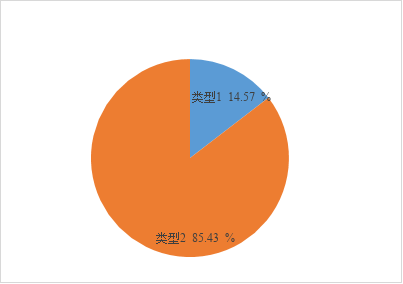 四、财政拨款收入支出决算总体情况说明（一）财政拨款收支与2018 年度决算对比情况本部门2019年度形成的财政拨款收支均为一般公共预算财政拨款，其中本年收入161.53万元,比2018年度增加161.53万元，增长100%，主要是机构改革，单位新成立；本年支出161.53万元，增加0万元，增长0%，主要是机构改革，单位新成立。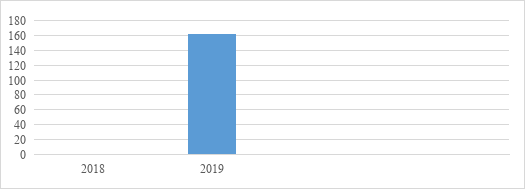 （二）财政拨款收支与年初预算数对比情况本部门2019年度一般公共预算财政拨款收入161.53万元，比年初预算增加161.53万元，决算数大于预算数主要原因是机构改革，单位新成立，人员经费和项目支出；本年支出161.53万元，比年初预算增加161.53万元，决算数大于预算数主要原因是机构改革，单位新成立，人员经费和项目支出。(三)财政拨款支出决算结构情况。2019 年度财政拨款支出161.53万元，主要用于一般公共服务（类）支出161.53万元，占100%。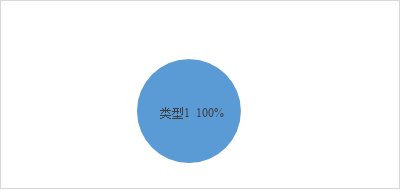 （四）一般公共预算基本支出决算情况说明2019 年度财政拨款基本支出23.55万元，其中：人员经费21.37万元，主要包括基本工资、津贴补贴、奖金、伙食补助费、绩效工资、机关事业单位基本养老保险缴费、职业年金缴费、职工基本医疗保险缴费、公务员医疗补助缴费、住房公积金、医疗费、其他社会保障缴费、其他工资福利支出、离休费、退休费、抚恤金、生活补助、医疗费补助、奖励金、其他对个人和家庭的补助支出；公用经费2.18万元，主要包括办公费、印刷费、咨询费、手续费、水费、电费、邮电费、取暖费、物业管理费、差旅费、因公出国（境）费用、维修（护）费、租赁费、会议费、培训费、公务接待费、专用材料费、劳务费、委托业务费、工会经费、福利费、公务用车运行维护费、其他交通费用、税金及附加费用、其他商品和服务支出、办公设备购置、专用设备购置、信息网络及软件购置更新、公务用车购置、其他资本性支出。五、一般公共预算“三公” 经费支出决算情况说明本部门2019年度“三公”经费支出共计0万元，完成预算的0%,较预算增加0万元，增长0%，主要是厉行节俭，无公车；较2018年度增加0万元，增长0%，主要是是厉行节俭，无公车。具体情况如下：（一）因公出国（境）费支出0万元。本部门2019年度因公出国（境）团组0个、共0人/参加其他单位组织的因公出国（境）团组0个、共0人/无本单位组织的出国（境）团组。因公出国（境）费支出较预算增加0万元，增长0%,主要是无因公出国工作；较上年增加0万元，增长0%,主要是无因公出国工作。（二）公务用车购置及运行维护费支出0万元。本部门2019年度公务用车购置及运行维护费较预算减少0万元，降低0%,主要是无公车；较上年减少0万元，降低0%,主要是无公车。其中：公务用车购置费：本部门2019年度公务用车购置量0辆，发生“公务用车购置”经费支出0万元。公务用车购置费支出较预算增加0万元，增长0%,主要是无公车；较上年增加0万元，增长0%,主要是无公车。公务用车运行维护费：本部门2019年度单位公务用车保有量0辆。公车运行维护费支出较预算增加0万元，增长（降低）0%,主要是无公车；较上年增加0万元，增长0%，主要是无公车。（三）公务接待费支出0万元。本部门2019年度公务接待共0批次、0人次。公务接待费支出较预算减少0万元，降低0%,主要是无公务接待；较上年度减少0万元，降低0%,主要是无公务接待。六、预算绩效情况说明1. 预算绩效管理工作开展情况。根据预算绩效管理要求，本部门组织对2019年度一般公共预算项目支出全面开展绩效自评，其中，一级项目2个，二级项目0个，共涉及资金90.08万元，占一般公共预算项目支出总额的98%。组织对2019年度0个政府性基金预算项目支出开展绩效自评，共涉及资金0万元，占政府性基金预算项目支出总额的0%。组织对“外宣工作基金”“互联网+大城”等2个项目开展了部门评价，涉及一般公共预算支出89.1万元，政府性基金预算支出0万元。其中，对“外宣工作基金 ”“互联网+大城 ”等项目分别由我单位内部自评开展绩效评价。从评价情况来看，整体支出情况良好。2. 部门决算中项目绩效自评结果。本部门在今年部门决算公开中反映 外宣工作基金 项目及美丽庭院工作经费项目等2个项目绩效自评结果。外宣工作基金 项目自评综述：根据年初设定的绩效目标，外宣工作基金 项目绩效自评得分为100分（绩效自评表附后）。全年预算数为75万元，执行数为75万元，完成预算的100%。项目绩效目标完成情况：一是保障我单位宣传工作的正常开展。.；二是达到群众满意度100%。发现的主要问题及原因：资金支付较晚。下一步改进措施：保障资金的及时支付。（2）互联网+大城 项目绩效自评综述：根据年初设定的绩效目标，互联网+大城 项目绩效自评得分为100分（绩效自评表附后）。全年预算数为14.1万元，执行数为14.1万元，完成预算的98%。项目绩效目标完成情况：一是保障我单位互联网+大城工作正常运转12个月；二是群众满意度100%。发现的主要问题及原因：资金支付较晚。下一步改进措施：保障资金的及时支付。财政评价项目绩效评价结果无 七、其他重要事项的说明（一）机关运行经费情况本部门2019年度机关运行经费支出2.18万元，比2018年度增加2.18万元，增长100%。主要原因是机构改革，单位新成立。（二）政府采购情况本部门2019年度政府采购支出总额0万元，从采购类型来看，政府采购货物支出0万元、政府采购工程支出0万元、政府采购服务支出0万元。授予中小企业合同金0万元，占政府采购支出总额的0%，其中授予小微企业合同金额0万元，占政府采购支出总额的 0%。（三）国有资产占用情况截至2019年12月31日，本部门共有车辆0辆，比上年增加0辆，主要是无此项支出。其中，副部（省）级及以上领导用车0辆，主要领导干部用车0辆，机要通信用车0辆，应急保障用车0辆，执法执勤用车0辆，特种专业技术用车0辆，离退休干部用车0辆，其他用车0辆，其他用车主要是零；单位价值50万元以上通用设备0台（套），比上年增加0套，主要是无增减变化，单位价值100万元以上专用设备0台（套）比上年增加0套，主要是无增减变化。（四）其他需要说明的情况1. 本部门2019年度一般公共预算财政拨款“三公”经费支出、政府性基金预算财政拨款收入支出、国有资本经营预算财政拨款支出无收支及结转结余情况，故一般公共预算财政拨款“三公”经费支出、政府性基金预算财政拨款收入支出决算表、国有资本经营预算财政拨款支出决算表以空表列示。2. 由于决算公开表格中金额数值应当保留两位小数，公开数据为四舍五入计算结果，个别数据合计项与分项之和存在小数点后差额，特此说明。（一）财政拨款收入：本年度从本级财政部门取得的财政拨款，包括一般公共预算财政拨款和政府性基金预算财政拨款。（二）事业收入：指事业单位开展专业业务活动及辅助活动所取得的收入。（三）其他收入：指除上述“财政拨款收入”“事业收入”“经营收入”等以外的收入。（四）用事业基金弥补收支差额：指事业单位在用当年的“财政拨款收入”“财政拨款结转和结余资金”“事业收入”“经营收入”“其他收入”不足以安排当年支出的情况下，使用以前年度积累的事业基金（事业单位当年收支相抵后按国家规定提取、用于弥补以后年度收支差额的基金）弥补本年度收支缺口的资金。（五）年初结转和结余：指以前年度尚未完成、结转到本年仍按原规定用途继续使用的资金，或项目已完成等产生的结余资金。（六）结余分配：指事业单位按照事业单位会计制度的规定从非财政补助结余中分配的事业基金和职工福利基金等。（七）年末结转和结余：指单位按有关规定结转到下年或以后年度继续使用的资金，或项目已完成等产生的结余资金。（一）财政拨款收入：本年度从本级财政部门取得的财政拨款，包括一般公共预算财政拨款和政府性基金预算财政拨款。（二）事业收入：指事业单位开展专业业务活动及辅助活动所取得的收入。（三）其他收入：指除上述“财政拨款收入”“事业收入”“经营收入”等以外的收入。（四）用事业基金弥补收支差额：指事业单位在用当年的“财政拨款收入”“财政拨款结转和结余资金”“事业收入”“经营收入”“其他收入”不足以安排当年支出的情况下，使用以前年度积累的事业基金（事业单位当年收支相抵后按国家规定提取、用于弥补以后年度收支差额的基金）弥补本年度收支缺口的资金。（五）年初结转和结余：指以前年度尚未完成、结转到本年仍按原规定用途继续使用的资金，或项目已完成等产生的结余资金。（六）结余分配：指事业单位按照事业单位会计制度的规定从非财政补助结余中分配的事业基金和职工福利基金等。（七）年末结转和结余：指单位按有关规定结转到下年或以后年度继续使用的资金，或项目已完成等产生的结余资金。（一）财政拨款收入：本年度从本级财政部门取得的财政拨款，包括一般公共预算财政拨款和政府性基金预算财政拨款。（二）事业收入：指事业单位开展专业业务活动及辅助活动所取得的收入。（三）其他收入：指除上述“财政拨款收入”“事业收入”“经营收入”等以外的收入。（四）用事业基金弥补收支差额：指事业单位在用当年的“财政拨款收入”“财政拨款结转和结余资金”“事业收入”“经营收入”“其他收入”不足以安排当年支出的情况下，使用以前年度积累的事业基金（事业单位当年收支相抵后按国家规定提取、用于弥补以后年度收支差额的基金）弥补本年度收支缺口的资金。（五）年初结转和结余：指以前年度尚未完成、结转到本年仍按原规定用途继续使用的资金，或项目已完成等产生的结余资金。（六）结余分配：指事业单位按照事业单位会计制度的规定从非财政补助结余中分配的事业基金和职工福利基金等。（七）年末结转和结余：指单位按有关规定结转到下年或以后年度继续使用的资金，或项目已完成等产生的结余资金。（八）基本支出：填列单位为保障机构正常运转、完成日常工作任务而发生的各项支出。（九）项目支出：填列单位为完成特定的行政工作任务或事业发展目标，在基本支出之外发生的各项支出（十）基本建设支出：填列由本级发展与改革部门集中安排的用于购置固定资产、战略性和应急性储备、土地和无形资产，以及购建基础设施、大型修缮所发生的一般公共预算财政拨款支出，不包括政府性基金、财政专户管理资金以及各类拼盘自筹资金等。（十一）其他资本性支出：填列由各级非发展与改革部门集中安排的用于购置固定资产、战备性和应急性储备、土地和无形资产，以及购建基础设施、大型修缮和财政支持企业更新改造所发生的支出。（十二）“三公”经费：指部门用财政拨款安排的因公出国（境）费、公务用车购置及运行费和公务接待费。其中，因公出国（境）费反映单位公务出国（境）的国际旅费、国外城市间交通费、住宿费、伙食费、培训费、公杂费等支出；公务用车购置及运行费反映单位公务用车购置支出（含车辆购置税、牌照费）及按规定保留的公务用车燃料费、维修费、过桥过路费、保险费、安全奖励费用等支出；公务接待费反映单位按规定开支的各类公务接待（含外宾接待）支出。（十三）其他交通费用：填列单位除公务用车运行维护费以外的其他交通费用。如公务交通补贴、租车费用、出租车费用，飞机、船舶等燃料费、维修费、保险费等。（十四）公务用车购置：填列单位公务用车车辆购置支出（含车辆购置税、牌照费）。（十五）其他交通工具购置：填列单位除公务用车外的其他各类交通工具（如船舶、飞机等）购置支出（含车辆购置税、牌照费）。（十六）机关运行经费：指为保障行政单位（包括参照公务员法管理的事业单位）运行用于购买货物和服务的各项资金，包括办公及印刷费、邮电费、差旅费、会议费、福利费、日常维修费、专用材料以及一般设备购置费、办公用房水电费、办公用房取暖费、办公用房物业管理费、公务用车运行维护费以及其他费用。（十七）经费形式:按照经费来源，可分为财政拨款、财政性资金基本保证、财政性资金定额或定项补助、财政性资金零补助四类。序号单位名称单位基本性质经费形式1中共大城县委网络安全和信息化委员会办公室行政单位财政拨款23项目支出绩效自评表项目支出绩效自评表项目支出绩效自评表项目支出绩效自评表项目支出绩效自评表项目支出绩效自评表项目支出绩效自评表项目支出绩效自评表项目支出绩效自评表项目支出绩效自评表项目支出绩效自评表项目支出绩效自评表项目支出绩效自评表项目支出绩效自评表项目支出绩效自评表（2019 年度）（2019 年度）（2019 年度）（2019 年度）（2019 年度）（2019 年度）（2019 年度）（2019 年度）（2019 年度）（2019 年度）（2019 年度）（2019 年度）（2019 年度）（2019 年度）（2019 年度）（2019 年度）项目名称项目名称项目名称外宣工作基金 外宣工作基金 外宣工作基金 外宣工作基金 外宣工作基金 外宣工作基金 外宣工作基金 外宣工作基金 外宣工作基金 外宣工作基金 外宣工作基金 外宣工作基金 外宣工作基金 主管部门主管部门主管部门中共大城县委网络安全和信息化委员会办公室中共大城县委网络安全和信息化委员会办公室中共大城县委网络安全和信息化委员会办公室中共大城县委网络安全和信息化委员会办公室中共大城县委网络安全和信息化委员会办公室实施单位实施单位中共大城县委网络安全和信息化委员会办公室中共大城县委网络安全和信息化委员会办公室中共大城县委网络安全和信息化委员会办公室中共大城县委网络安全和信息化委员会办公室中共大城县委网络安全和信息化委员会办公室中共大城县委网络安全和信息化委员会办公室项目资金
（万元）项目资金
（万元）项目资金
（万元）年初预算数全年预算数全年预算数全年执行数全年执行数分值分值执行率执行率得分得分项目资金
（万元）项目资金
（万元）项目资金
（万元）年度资金总额年度资金总额75757575751010100%100%1010项目资金
（万元）项目资金
（万元）项目资金
（万元）其中：当年财政拨款其中：当年财政拨款7575757575——100%100%——项目资金
（万元）项目资金
（万元）项目资金
（万元）      上年结转资金      上年结转资金————项目资金
（万元）项目资金
（万元）项目资金
（万元）  其他资金  其他资金————年度总体目标预期目标预期目标预期目标预期目标预期目标预期目标预期目标实际完成情况实际完成情况实际完成情况实际完成情况实际完成情况实际完成情况实际完成情况实际完成情况年度总体目标保障我宣传工作的正长运转，达到群众满意度100%保障我宣传工作的正长运转，达到群众满意度100%保障我宣传工作的正长运转，达到群众满意度100%保障我宣传工作的正长运转，达到群众满意度100%保障我宣传工作的正长运转，达到群众满意度100%保障我宣传工作的正长运转，达到群众满意度100%保障我宣传工作的正长运转，达到群众满意度100%完成年初设定的绩效目标。完成年初设定的绩效目标。完成年初设定的绩效目标。完成年初设定的绩效目标。完成年初设定的绩效目标。完成年初设定的绩效目标。完成年初设定的绩效目标。完成年初设定的绩效目标。绩
效
指
标一级指标二级指标二级指标三级指标三级指标三级指标年度指标值实际完成值分值分值得分得分偏差原因分析及改进措施偏差原因分析及改进措施偏差原因分析及改进措施绩
效
指
标产出指标数量指标数量指标宣传次数宣传次数宣传次数252520202020绩
效
指
标产出指标数量指标数量指标指标2：指标2：指标2：绩
效
指
标产出指标数量指标数量指标………………绩
效
指
标产出指标质量指标质量指标工作完成率工作完成率工作完成率100%100%10101010绩
效
指
标产出指标质量指标质量指标指标2：指标2：指标2：绩
效
指
标产出指标质量指标质量指标………………绩
效
指
标产出指标时效指标时效指标指标1：资金支付率指标1：资金支付率指标1：资金支付率100%10010101010绩
效
指
标产出指标时效指标时效指标指标2：指标2：指标2：绩
效
指
标产出指标时效指标时效指标………………绩
效
指
标产出指标成本指标成本指标指标1：经费成本指标1：经费成本指标1：经费成本757510101010绩
效
指
标产出指标成本指标成本指标指标2：指标2：指标2：绩
效
指
标产出指标成本指标成本指标………………绩
效
指
标效益指标经济效益指标经济效益指标指标1：指标1：指标1：绩
效
指
标效益指标经济效益指标经济效益指标指标2：指标2：指标2：绩
效
指
标效益指标经济效益指标经济效益指标………………绩
效
指
标效益指标社会效益指标社会效益指标受益群众受益群众受益群众15000015000025252525绩
效
指
标效益指标社会效益指标社会效益指标指标2：指标2：指标2：绩
效
指
标效益指标社会效益指标社会效益指标………………绩
效
指
标效益指标生态效益指标生态效益指标指标1：指标1：指标1：绩
效
指
标效益指标生态效益指标生态效益指标指标2：指标2：指标2：绩
效
指
标效益指标生态效益指标生态效益指标………………绩
效
指
标效益指标可持续影响指标可持续影响指标指标1：指标1：指标1：绩
效
指
标效益指标可持续影响指标可持续影响指标指标2：指标2：指标2：绩
效
指
标效益指标可持续影响指标可持续影响指标………………绩
效
指
标满意度指标服务对象满意度指标服务对象满意度指标群众满意度群众满意度群众满意度100%100%25252525绩
效
指
标满意度指标服务对象满意度指标服务对象满意度指标指标2：指标2：指标2：绩
效
指
标满意度指标服务对象满意度指标服务对象满意度指标………………总分总分总分总分总分总分总分总分总分100100100100项目支出绩效自评表项目支出绩效自评表项目支出绩效自评表项目支出绩效自评表项目支出绩效自评表项目支出绩效自评表项目支出绩效自评表项目支出绩效自评表项目支出绩效自评表项目支出绩效自评表项目支出绩效自评表项目支出绩效自评表项目支出绩效自评表项目支出绩效自评表项目支出绩效自评表（2019 年度）（2019 年度）（2019 年度）（2019 年度）（2019 年度）（2019 年度）（2019 年度）（2019 年度）（2019 年度）（2019 年度）（2019 年度）（2019 年度）（2019 年度）（2019 年度）（2019 年度）（2019 年度）项目名称项目名称项目名称互联网+大城 互联网+大城 互联网+大城 互联网+大城 互联网+大城 互联网+大城 互联网+大城 互联网+大城 互联网+大城 互联网+大城 互联网+大城 互联网+大城 互联网+大城 主管部门主管部门主管部门中共大城县委网络安全和信息化委员会办公室中共大城县委网络安全和信息化委员会办公室中共大城县委网络安全和信息化委员会办公室中共大城县委网络安全和信息化委员会办公室中共大城县委网络安全和信息化委员会办公室实施单位实施单位中共大城县委网络安全和信息化委员会办公室中共大城县委网络安全和信息化委员会办公室中共大城县委网络安全和信息化委员会办公室中共大城县委网络安全和信息化委员会办公室中共大城县委网络安全和信息化委员会办公室中共大城县委网络安全和信息化委员会办公室项目资金
（万元）项目资金
（万元）项目资金
（万元）年初预算数全年预算数全年预算数全年执行数全年执行数分值分值执行率执行率得分得分项目资金
（万元）项目资金
（万元）项目资金
（万元）年度资金总额年度资金总额15.0815.0815.0814.114.1101098%98%1010项目资金
（万元）项目资金
（万元）项目资金
（万元）其中：当年财政拨款其中：当年财政拨款15.0815.0815.0814.114.1——98%98%——项目资金
（万元）项目资金
（万元）项目资金
（万元）      上年结转资金      上年结转资金————项目资金
（万元）项目资金
（万元）项目资金
（万元）  其他资金  其他资金————年度总体目标预期目标预期目标预期目标预期目标预期目标预期目标预期目标实际完成情况实际完成情况实际完成情况实际完成情况实际完成情况实际完成情况实际完成情况实际完成情况年度总体目标保障我单位互联网+大城项目的正常开展12个月，达到群众满意度100%保障我单位互联网+大城项目的正常开展12个月，达到群众满意度100%保障我单位互联网+大城项目的正常开展12个月，达到群众满意度100%保障我单位互联网+大城项目的正常开展12个月，达到群众满意度100%保障我单位互联网+大城项目的正常开展12个月，达到群众满意度100%保障我单位互联网+大城项目的正常开展12个月，达到群众满意度100%保障我单位互联网+大城项目的正常开展12个月，达到群众满意度100%完成年初设定的绩效目标。完成年初设定的绩效目标。完成年初设定的绩效目标。完成年初设定的绩效目标。完成年初设定的绩效目标。完成年初设定的绩效目标。完成年初设定的绩效目标。完成年初设定的绩效目标。绩
效
指
标一级指标二级指标二级指标三级指标三级指标三级指标年度指标值实际完成值分值分值得分得分偏差原因分析及改进措施偏差原因分析及改进措施偏差原因分析及改进措施绩
效
指
标产出指标数量指标数量指标运转时间运转时间运转时间121220202020绩
效
指
标产出指标数量指标数量指标指标2：指标2：指标2：绩
效
指
标产出指标数量指标数量指标………………绩
效
指
标产出指标质量指标质量指标工作完成率工作完成率工作完成率100%100%10101010绩
效
指
标产出指标质量指标质量指标指标2：指标2：指标2：绩
效
指
标产出指标质量指标质量指标………………绩
效
指
标产出指标时效指标时效指标指标1：资金支付率指标1：资金支付率指标1：资金支付率100%10010101010绩
效
指
标产出指标时效指标时效指标指标2：指标2：指标2：绩
效
指
标产出指标时效指标时效指标………………绩
效
指
标产出指标成本指标成本指标指标1：经费成本指标1：经费成本指标1：经费成本1514.110101010绩
效
指
标产出指标成本指标成本指标指标2：指标2：指标2：绩
效
指
标产出指标成本指标成本指标………………绩
效
指
标效益指标经济效益指标经济效益指标指标1：指标1：指标1：绩
效
指
标效益指标经济效益指标经济效益指标指标2：指标2：指标2：绩
效
指
标效益指标经济效益指标经济效益指标………………绩
效
指
标效益指标社会效益指标社会效益指标受益工作人员受益工作人员受益工作人员15000015000025252525绩
效
指
标效益指标社会效益指标社会效益指标指标2：指标2：指标2：绩
效
指
标效益指标社会效益指标社会效益指标………………绩
效
指
标效益指标生态效益指标生态效益指标指标1：指标1：指标1：绩
效
指
标效益指标生态效益指标生态效益指标指标2：指标2：指标2：绩
效
指
标效益指标生态效益指标生态效益指标………………绩
效
指
标效益指标可持续影响指标可持续影响指标指标1：指标1：指标1：绩
效
指
标效益指标可持续影响指标可持续影响指标指标2：指标2：指标2：绩
效
指
标效益指标可持续影响指标可持续影响指标………………绩
效
指
标满意度指标服务对象满意度指标服务对象满意度指标工作人员满意度工作人员满意度工作人员满意度100%100%25252525绩
效
指
标满意度指标服务对象满意度指标服务对象满意度指标指标2：指标2：指标2：绩
效
指
标满意度指标服务对象满意度指标服务对象满意度指标………………总分总分总分总分总分总分总分总分总分100100100100